APRENDIZAGEM PROFISSIONAL 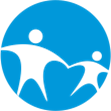 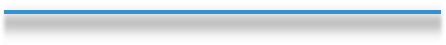 Objetivo: Oportunizar o desenvolvimento pessoal e social de jovens vulnerabilidades, entre 16 e 24 anos, da cidade de Porto Alegre, pela geração de alternativa de inclusão no Mundo do Trabalho, empregabilidade e geração de renda.Desenvolvimento: O Centro de Promoção da Criança e do Adolescente atua desde o ano de 2010 com o Programa de Aprendizagem Profissional. O programa tem como objetivo propiciar aos adolescentes e jovens da Lomba do Pinheiro uma nova perspectiva de protagonismo na condução de seu projeto de vida através de uma aprendizagem profissional que os habilite a ingressar de forma consistente no mundo do trabalho. Durante este processo de aprendizagem é pensado o jovem em um contexto global afim de que sejam atribuídas competências que contribuam com seu desenvolvimento integral e sua visão acerca do mundo do trabalho, capacitando-o para a inserção profissional nas mais variadas formas de atuação. Para isso, nossa ação pedagógica é movida pela mística franciscana de respeito incondicional a todo o ser humano e a toda criação reconhecendo em cada sujeito um “ser sagrado” e pelos quatro pilares da educação, a saber: aprender a ser, aprender a conviver, aprender a aprender, aprender a fazer.Parceria: 22 empresas Público atendido: jovens entre 14 e 24 anosNº de Funcionários: 1 coordenação e 8 educadores